               Ferreira sandra   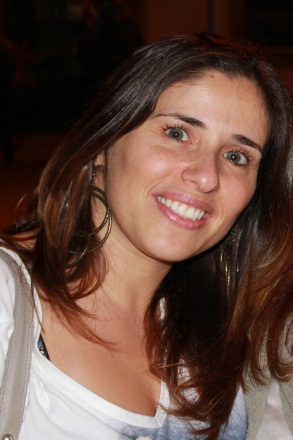 diploma languages and editorial studiesdiploma languages and editorial studiesdiploma languages and editorial studiesprofessional experienceprofessional experienceprofessional experience2013Private English lessonsEnglish-Portuguese and Spanish-Portuguese Translations              English trainee Comercial Techniques2013Private English lessonsEnglish-Portuguese and Spanish-Portuguese Translations              English trainee Comercial Techniques2013Private English lessonsEnglish-Portuguese and Spanish-Portuguese Translations              English trainee Comercial Techniquesdiplomas/certificatesdiplomas/certificatesdiplomas/certificates2013 English Commercial Services Techniques2012 Forinova   (Trainer)                2007-2011Bachelor’s Degree at the University of Aveiro1999 High School Dr. Mário Sacramento2013 English Commercial Services Techniques2012 Forinova   (Trainer)                2007-2011Bachelor’s Degree at the University of Aveiro1999 High School Dr. Mário Sacramento2013 English Commercial Services Techniques2012 Forinova   (Trainer)                2007-2011Bachelor’s Degree at the University of Aveiro1999 High School Dr. Mário Sacramento